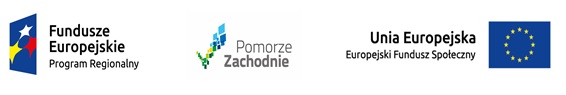 Harmonogram realizacji zajęćw ramach projektu „Współpraca kluczem do sukcesu” (nr projektu RPZP.08.06.00-32-K059/16) współfinansowanego z Europejskiego Funduszu Społecznego w ramach Regionalnego Programu Operacyjnego Województwa Zachodniopomorskiego na lata 2014-2020, oś 8 „Edukacja”, Działanie 8.6  „Wsparcie szkół i placówek prowadzących kształcenie zawodowe oraz uczniów uczestniczących w kształceniu zawodowym i osób dorosłych uczestniczących w pozaszkolnych formach kształcenia zawodowego” w Zespole Szkół Ekonomiczno-Hotelarskich Im. Emilii Gierczak w Kołobrzegu.Szkolenie IATA Food and Beverage ManagerSzkolenie IATA Food and Beverage ManagerSzkolenie IATA Food and Beverage ManagerSzkolenie IATA Food and Beverage ManagerSzkolenie IATA Food and Beverage ManagerdatadzieńgodzinyIl. godzinsala17.03.1717.03.1714:30-18.45518.03.1718.03.179.00-15.00831.03.1731.03.1714:30-18.45501.04.1701.04.179.00-15.00821.04.1721.04.1714:30-18.45522.04.1722.04.179.00-15.00805.05.1705.05.1714:30-18.45506.05.1706.05.179.00-15.00819.05.1719.05.1714:30-18.45520.05.1720.05.179.00-15.00826.05.1726.05.1714:30-18.45527.05.1727.05.179.00-15.00802.06.1702.06.1714:30-18.45503.06.1703.06.179.00-15.00809.06.1709.06.1714:30-18.45510.06.1710.06.179.00-15.008Podsuma grupa IPodsuma grupa IPodsuma grupa I64Podsuma grupa IIPodsuma grupa IIPodsuma grupa II64